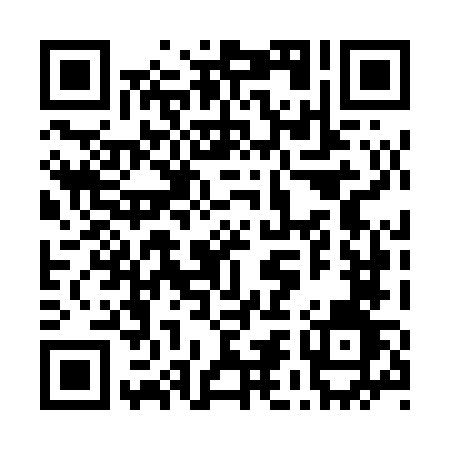 Ramadan times for Taltal, ChileMon 11 Mar 2024 - Wed 10 Apr 2024High Latitude Method: NonePrayer Calculation Method: Muslim World LeagueAsar Calculation Method: ShafiPrayer times provided by https://www.salahtimes.comDateDayFajrSuhurSunriseDhuhrAsrIftarMaghribIsha11Mon6:256:257:421:525:208:018:019:1412Tue6:256:257:421:515:198:008:009:1313Wed6:266:267:421:515:197:597:599:1214Thu6:266:267:431:515:187:587:589:1115Fri6:276:277:431:515:187:577:579:0916Sat6:276:277:441:505:177:567:569:0817Sun6:286:287:441:505:177:557:559:0718Mon6:286:287:451:505:167:547:549:0619Tue6:296:297:451:495:167:537:539:0520Wed6:296:297:461:495:157:527:529:0421Thu6:306:307:461:495:157:517:519:0322Fri6:306:307:471:495:147:507:509:0223Sat6:316:317:471:485:147:497:499:0124Sun6:316:317:481:485:137:487:489:0025Mon6:326:327:481:485:127:477:478:5926Tue6:326:327:481:475:127:467:468:5827Wed6:336:337:491:475:117:457:458:5628Thu6:336:337:491:475:117:447:448:5529Fri6:346:347:501:465:107:437:438:5430Sat6:346:347:501:465:097:427:428:5331Sun6:356:357:511:465:097:417:418:521Mon6:356:357:511:465:087:407:408:512Tue6:356:357:521:455:087:397:398:503Wed6:366:367:521:455:077:387:388:494Thu6:366:367:521:455:067:377:378:485Fri6:376:377:531:445:067:367:368:476Sat6:376:377:531:445:057:357:358:467Sun5:375:376:5412:444:046:346:347:458Mon5:385:386:5412:444:046:336:337:449Tue5:385:386:5512:434:036:326:327:4310Wed5:395:396:5512:434:026:316:317:43